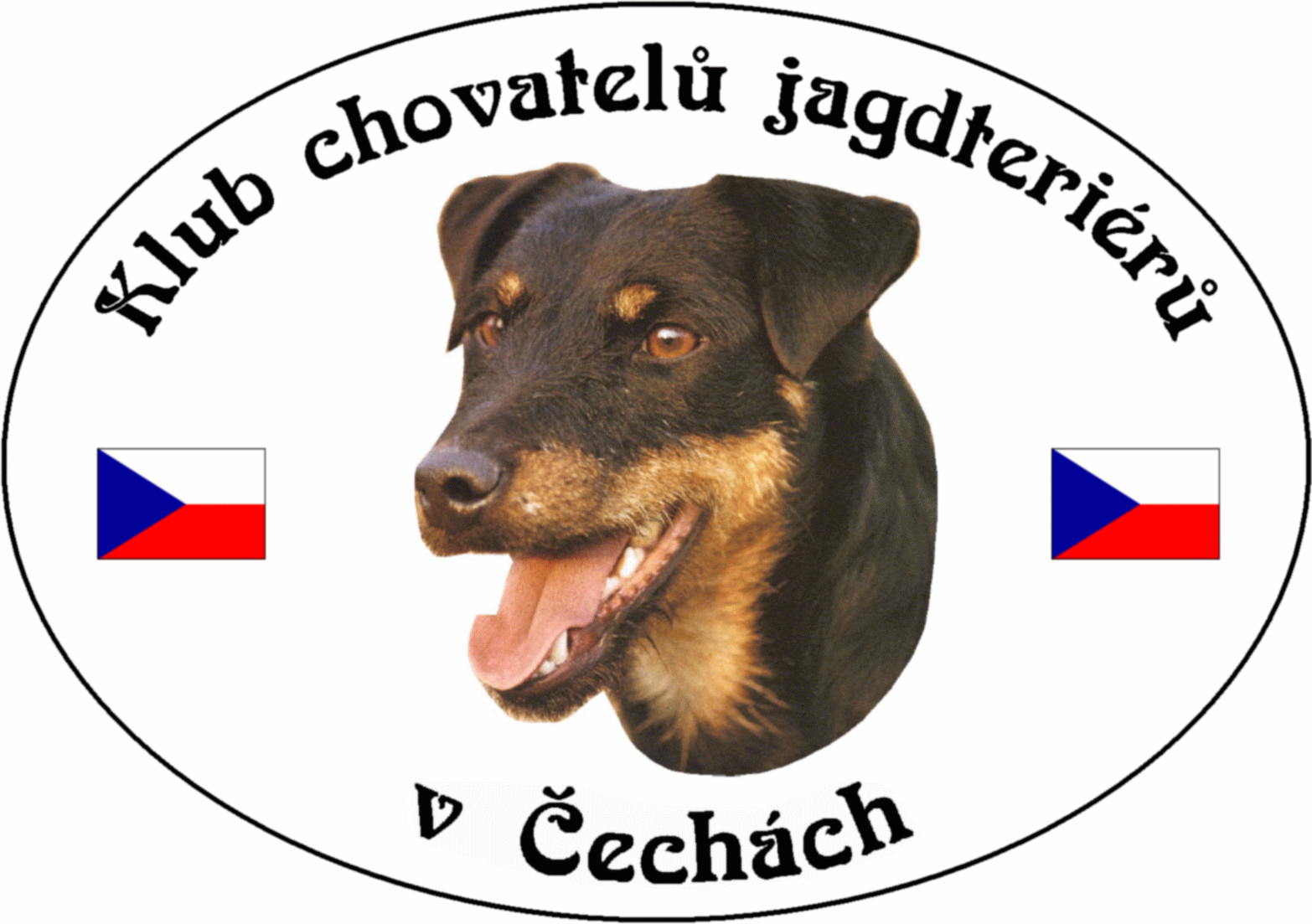 Pracovní pohár KCHJgdtČ za rok 2021PSI - přihlásil se 1 zájemce1. RAF Z PUSTÉHO JITRA - ČLP - 22418, majitel:  Václav KrejčíčekLZ 228x1,2+50		323,6PZ 231x1,2+15		292,2MFS 330x2,4+50+30x2		1744CELKEM BODŮ					2359,8                                                FENY - přihlásily se 4 zájemci1. HEXA Z LEŠENICKÉ ZAHRADY - ČLP -22447, majitel:  Jiří PospíchalZN 84x1,0					84ZVVZ 84x1,2+50				150,8KBZ 52x1,2+15x2				134LZ 224x1,2+50				318,8BZH 176x1,2+50				261,2PZ 207x1,2+15				263,4MFS 294x2,4+15x2				1441,2CELKEM BODŮ    				2653,4                                           2. RONA Z PUSTÉHO JITRA - ČLP - 22422, majitel:  Jan VávraLZ 236x1,2+50				333,2PZ 238x1,2+50				335,6MFS 332x2,4+50+30x2			1753,6CELKEM BODŮ                                                2422,43. REBEKA Z ŘEZBOVA DVORA - ČLP - 22614, majitel:  Jaroslav ŘezbaKBZ 70x1,0+50x2				240ZN 74x1,0					74KBZH 156x1,2+15x2			404,4MFB 197x2,4+50+50x2			1145,6		CELKEM BODŮ                                               18684. ROXY Z ŘEZBOVA DVORA - ČLP - 22618, majitel:  Antonín ŠindelářZN 84x1,0					84KLZ 196x1,2x2				470,4KBZ 31x1,0x2				62MFB 184x2,4+50+50x2			1083,2				CELKEM BODŮ                                               1699,6